?АРАР				       	      	                                  РЕШЕНИЕ      18 май 2016 й.                                    №  42                            18 мая 2016 г.О  публичных слушаниях по проекту Программы комплексного развития систем коммунальной инфраструктуры сельского поселения Ростовский сельсовет муниципального района Мечетлинский район Республики Башкортостан на период с 2016  по 2035 годы        В соответствии со статьей 28 Федерального закона «Об общих принципах организации местного самоуправления в Российской Федерации», Совет сельского поселения Ростовский сельсовет муниципального района Мечетлинский район Республики Башкортостан р е ш и л :1. Провести публичные слушания по проекту Программы комплексного развития систем коммунальной инфраструктуры сельского поселения Ростовский сельсовет муниципального района Мечетлинский район Республики Башкортостан на период с 2016  по 2035 годы 02 июня 2016 года в 11.00 часов по адресу: РБ, Мечетлинский район, д. Теляшево, ул. Советская, 83, здание администрации сельского поселения Ростовский  сельсовет муниципального района Мечетлинский район Республики Башкортостан.2. Для подготовки и проведения публичных слушаний по проекту Программы комплексного развития систем коммунальной инфраструктуры сельского поселения  Ростовский  сельсовет муниципального района Мечетлинский район Республики Башкортостан на период с 2016  по 2035 годы создать комиссию в следующем составе:- Мансуров Ким Римович – председатель комиссии, депутат от избирательного округа № 4;Шарипова Рио - Рита Фаттаховна – заместитель председателя комиссии, депутат от избирательного округа № 5.Члены комиссии:-   Сафина Рая Ахкамовна – депутат от избирательного округа № 3;Миннибаева Нурания Абударовна–депутат от избирательного округа № 9.Асмандияров Айгиз Ахуньянович  - депутат от избирательного округа № 2.3. Установить, что письменные предложения жителей сельского поселения Ростовский  сельсовет муниципального района Мечетлинский район Республики Башкортостан по проекту Программы, направляются в Совет сельского поселения Ростовский сельсовет муниципального района Мечетлинский район Республики Башкортостан (по адресу: РБ, Мечетлинский район, д. Теляшево, ул. Советская, 83, здание администрации сельского поселения Ростовский  сельсовет муниципального района Мечетлинский район Республики Башкортостан) в период со дня обнародования настоящего решения до 02 июня 2016  года.4. Настоящее решение обнародовать путем размещения его текста  на информационном стенде в здании администрации сельского поселения Ростовский сельсовет муниципального района Мечетлинский район Республики Башкортостан и на официальном сайте сельского поселения Ростовский сельсовет муниципального района Мечетлинский район Республики Башкортостан в сети Интернет 20 мая 2016 года. Глава сельского поселения                                                      Ф.В.АхметшинБАШКОРТОСТАН РЕСПУБЛИКА№Ы         М»СЕТЛЕ  РАЙОНЫ  МУНИЦИПАЛЬ РАЙОНЫ* РОСТОВ АУЫЛ БИЛ»М»3 СОВЕТЫ 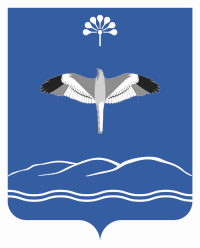 СОВЕТ СЕЛЬСКОГО ПОСЕЛЕНИЯ РОСТОВСКИЙ СЕЛЬСОВЕТ            МУНИЦИПАЛЬНОГО РАЙОНА МЕЧЕТЛИНСКИЙ РАЙОН   РЕСПУБЛИКИ БАШКОРТОСТАНСовет урамы,83. Тел2ш ауылы, 452561тел/факс 2-76-19;2-76-89; E-mail:rost@ufamts.ruул. Советская, 83.д.Теляшево, 452561тел/факс 2-76-19;2-76-89; E-mail:rost@ufamts.ru  